Perkins Coie Update 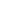 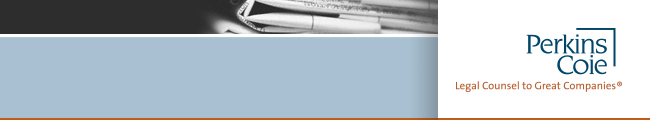 Update   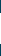 Environment, Energy & Resources December 19, 2013Draft Regulations Would Dramatically Expand Clean Water Act JurisdictionHighlights The Environmental Protection Agency and the Army Corps of Engineers have presented a draft of joint regulations under the Clean Water Act to the Office of Management and Budget for an internal governmental review. While the draft rules have not yet been formally proposed for public review and comment, a leaked copy of the new regulations is raising concerns that the EPA and the Corps are seeking a dramatic expansion of federal permitting jurisdiction under the CWA. 

The new rules would revise the definition of “waters of the United States” to:Given the jurisdictional limitations under the Clean Water Act as laid out by the Supreme Court in the SWANCC and Rapanos cases, the ultimate effect and validity of the new regulations—if adopted in their current form—will be for the courts to decide.READ FULL UPDATEAnchorage  •  Beijing  •  Bellevue  •  Boise  •  Chicago  •  Dallas  •  Denver  •  Los Angeles  •  Madison  •  New York 
Palo Alto  •  Phoenix  •  Portland  •  San Diego  •  San Francisco  •  Seattle  •  Shanghai  •  Taipei  •  Washington, D.C. 

Advertising Materials - Some jurisdictions in which Perkins Coie LLP practices law may require that this communication be designated as Advertising Materials. You are receiving this e-mail as a friend or client of Perkins Coie LLP.  Legal Notice 